la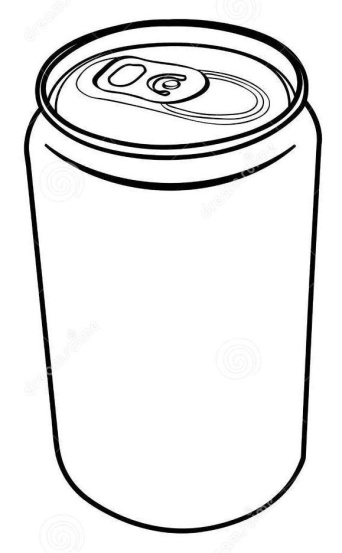 laLe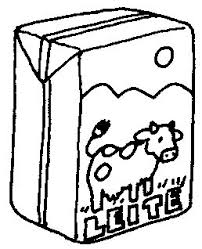 leli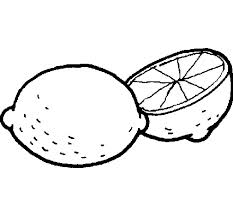 lilalaLeLeLiliLaLaLeLeLiLiLaLaLeLeLiLilo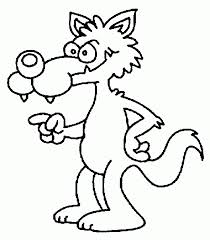 lolu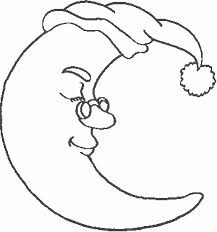 LulololuLuLoLoLuLuLoLoLuLu